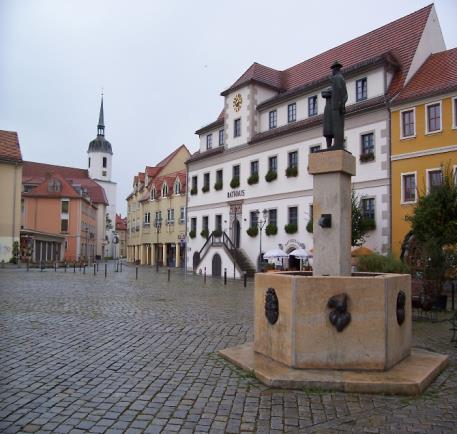 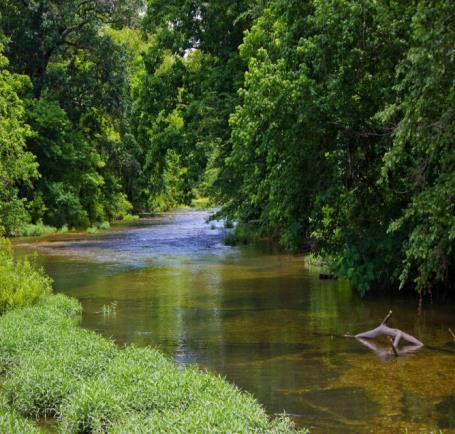 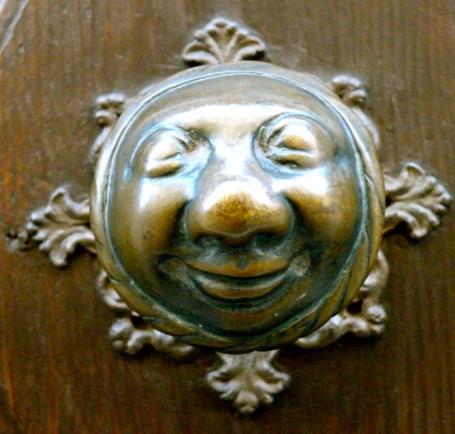 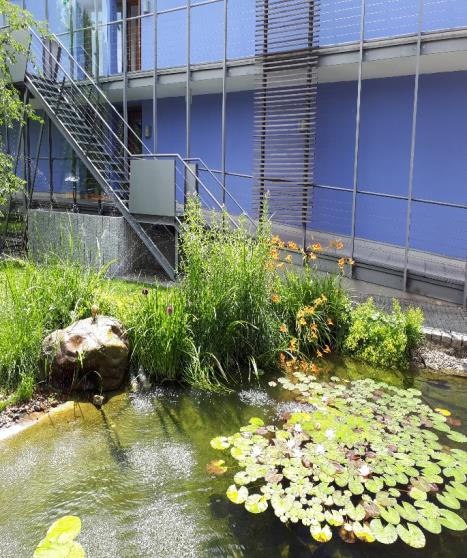 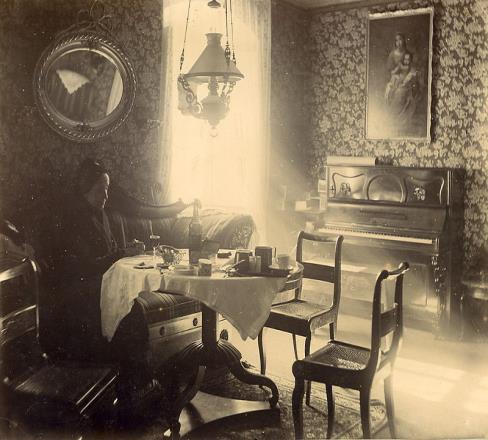 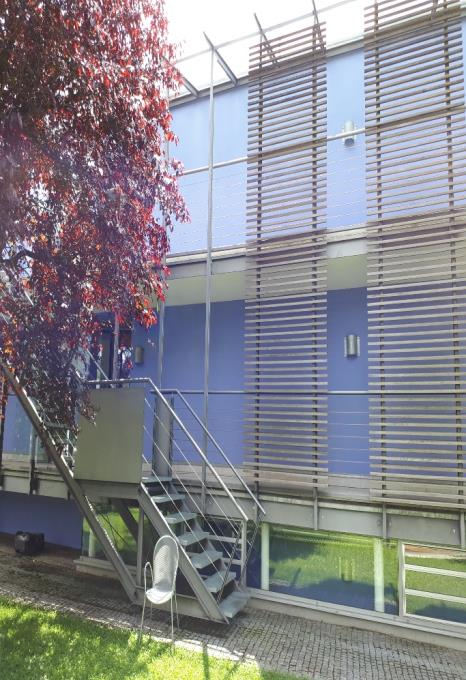 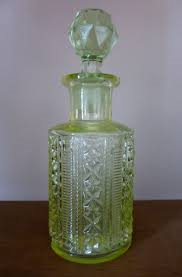 Fazit:Anselmus bewegt sich wie auf einer Serpentine zwischen der wunderbaren und der realen Welt hin und her. Letztlich endet sein Weg in der phantastischen Welt, denn in dieser findet er Glück und Erfüllung.Abbildungsverzeichnis Abb. 1: common free von https://commons.wikimedia.org/wiki/File:Marktplatz-Hoyerswerda.JPGAbb. 2: common free von https://pxhere.com/de/photo/529770 Abb. 3: common free von https://www.flickr.com/photos/barockschloss/5483898611 Abb. 4: eigenes Bild Abb. 5: common free von https://commons.wikimedia.org/wiki/File:Hoeckerhaus-Grosse_Wohnstube-1880.jpg Abb. 6: eigenes BildAbb. 7: common free von https://commons.wikimedia.org/wiki/File:Uranglas-Flacon.jpg 